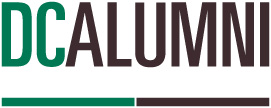 DC Talks: Alumni Series “The Global Graduate”March 22, 202310:30 AM – noon EDTGlobal ClassroomClass PlanWelcome 								L Appleby (3 min)Class description Introduce Don LovisaDC Land Acknowledgement					D Lovisa (2 min)Topic Summary/ Introduction of panelists			D Lovisa (10 min)Steven BarkerShelby NelsonRosanne CannellaDiscussion 			 					D Lovisa (40 min)Questions from students/audience				L Appleby (15 min)Summary- key points/takeaways					L Appleby (3 min)Closing								D Lovisa (2 min)